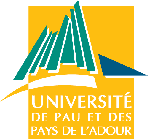 Les Géographes (s’)exposentJURY -  Nom – Prénom : ………………………………………………………		Renvoyer par mail à eva.bigando@univ-pau.fr avant le mardi 15 avril 20141er poster1er 1er posterP	1 er2ème poster	2ème3ème poster	3èmeEsthétiqueN°N°N°TechniqueN°N°N°Contenu scientifiqueN°N°N°PédagogiqueN°N°N°